ЕЖЕДНЕВНЫЙ ОПЕРАТИВНЫЙ ПРОГНОЗ возникновения и развития чрезвычайных ситуацийна территории Воронежской области на 17.10.20211. Обстановка 1.1. Метеорологическая обстановка (по данным Воронежского ЦГМС)Переменная облачность. Местами небольшие (0,1-2 мм) дожди. Ветер западной четверти 4-9 м/с. Температура ночью +2…+7°С, днем +10…+15°С.1.2. В связи с угрозой распространения новой коронавирусной инфекции (COVID-19), на территории области проводится комплекс профилактических мероприятий.По состоянию на 13.00 16.10.2021 в Воронежской области за сутки зарегистрирован 671 случай заражения новой коронавирусной инфекцией.Всего, с нарастающим итогом, на территории Воронежской области зарегистрировано 143248 случаев заражения новой коронавирусной инфекцией, из них погибло 4644 человека.1.3. Радиационно-химическая и экологическая обстановкаРадиационная, химическая и бактериологическая обстановка на территории региона в норме. Естественный радиационный фон 11-16 мкР/час. Общий уровень загрязнения окружающей среды – удовлетворительный. Экологическая обстановка благоприятная – фоновые показатели атмосферного воздуха не превышают предельно допустимых концентраций.По данным Воронежского ЦГМС 17 октября метеорологические условия будут способствовать рассеиванию вредных примесей в приземном слое атмосферы.1.4. Гидрологическая обстановка Гидрологическая обстановка на территории области в норме. Затопленных участков дорог, низководных мостов, приусадебных участков нет.1.5. Лесопожарная обстановка (по данным Воронежского ЦГМС)По условиям погоды на территории 9-ти муниципальных образований (Борисоглебский г.о., Грибановский, Терновский, Поворинский, Новохоперский, Павловский, Подгоренский, Ольховатский и Бутурлиновский муниципальные районы) установился I класс пожарной опасности (отсутствие пожарной опасности), на остальной территории области сохраняется III класс пожарной опасности (средняя степень пожарной опасности).На предстоящие сутки прогнозируется пожарная опасность III класса, местами I-II класса.1.6. Геомагнитная обстановка (по данным ИЗМИРАН)В прошедшие сутки геомагнитная обстановка менялась от спокойной до слабовозмущенной. В ближайшие два дня геомагнитная обстановка будет меняться от спокойной до слабовозмущенной. Возможны отдельные возмущенные периоды.1.7. Экзогенная обстановкаЭкзогенная обстановка на территории области находится на уровне приемлемых рисков.1.8. Сейсмическая обстановкаСейсмическая обстановка на территории области находится на уровне приемлемых потенциальных сейсмических рисков.1.9. Техногенная обстановкаТехногенная обстановка на территории области находится на уровне приемлемых рисков.2. Прогноз возникновения происшествий (ЧС)Опасные агрометеорологические явления: не прогнозируются.Неблагоприятные метеорологические явления: не прогнозируются.Риски трансграничного характера: не прогнозируются.2.1. Природные и природно-техногенные источники ЧСНа территории области повышаются риски возникновения ландшафтных и лесных пожаров, перехода огня на дома, хозяйственные постройки и другие объекты, задымления трасс федерального и местного значения (Источник – несанкционированные палы сухой травы, несоблюдение требований пожарной безопасности, преобладание III класса пожарной опасности по условиям погоды).Вероятность возникновения ЧС – Р=0,3.Наибольшая вероятность возникновения пожаров в г.о.г. Воронеж, Новоусманском, Бобровском, Лискинском и Рамонском муниципальных районах.На территории области повышаются риски возникновения ДТП на трассах муниципального и федерального значения (Источник – нарушения правил дорожного движения, осадки).Вероятность возникновения ЧС – Р=0,2.Участки дорог с повышенным риском возникновения ДТП: автодорога М-4 «Дон» - 519-524 км (Новоусманский муниципальный район); 589-610 км (Лискинский муниципальный район); 627-630 км (Бобровский муниципальный район); 655-677 км (Павловский муниципальный район), 694 – 697 км (Верхнемамонский муниципальный район); автодорога Р-22 «Каспий» подъезд к г. Саратову – 450-451 км (Борисоглебский городской округ).2.2. Техногенные источникиНа территории области повышаются риски возникновения техногенных пожаров в зданиях жилого, социально-культурного, бытового и производственного назначения (Источник – нарушение правил эксплуатации электробытовых приборов, неосторожное обращение с огнем, нарушение правил пожарной безопасности, неисправность газового или электрооборудования, низкая температура воздуха в ночные и утренние часы).Вероятность возникновения крупных техногенных пожаров (с гибелью 2 и более человек) – Р=0,3.Наибольшая вероятность возникновения техногенных пожаров в городском округе город Воронеж, Бобровском, Лискинском, Семилукском, Рамонском, Новоусманском, Павловском муниципальных районах.На системах жизнеобеспечения повышается вероятность возникновения техногенных аварий (Источник – высокий процент износа сетей (в среднем до 70%), отопительный сезон).Вероятность возникновения ЧС – Р=0,2.Повышенный риск возникновения техногенных аварий на системах жизнеобеспечения населения в городском округе город Воронеж, Россошанском, Лискинском, Кантемировском, Новоусманском муниципальных районах.В результате высокого процента износа сетей сохраняется вероятность возникновения аварий на ЛЭП.Вероятность возникновения ЧС – Р=0,1.Муниципальные образования с повышенным риском возникновения аварий на ЛЭП: городской округ город Воронеж, Аннинский, Богучарский, Калачеевский, Лискинский, Нижнедевицкий, Павловский и Таловский муниципальные районы.Из-за нарушения правил эксплуатации газового оборудования существует вероятность взрывов бытового газа в жилых и дачных домах, возможны случаи отравления населения угарным газом.Вероятность возникновения ЧС – Р=0,1.Муниципальные образования с повышенным риском возникновения аварий: городской округ город Воронеж, Новоусманский, Семилукский, Кантемировский и Острогожский муниципальные районы.2.3. Биолого-социальные источники ЧСНа территории области повышается вероятность заболеваемости населения новой коронавирусной инфекцией (COVID-19), гриппом, острыми вирусными инфекциями дыхательных путей.На территории области сохраняется вероятность возникновения происшествий и гибели людей на водных объектах (Источник – несоблюдение мер безопасности при нахождении на водных объектах).Вероятность возникновения ЧС – Р=0,1.Наибольшая вероятность возникновения происшествий в г.о.г. Воронеж, Рамонском, Новоусманском муниципальных районах.Сохраняется вероятность заболеваемости населения сальмонеллезом, дизентерией, другими острыми кишечными инфекциями (Источник – изношенность канализационных и водопроводных сетей, нарушение санитарно-эпидемиологического режима на пищевых предприятиях и продуктовых рынках).Вероятность возникновения ЧС – Р=0,1.В связи с сезонным сбором грибов повышается вероятность происшествий, связанных с дезориентированием людей на местности.Вследствие посещения населением лесных массивов и парковых зон сохраняется вероятность увеличения количества обратившихся в лечебные учреждения по поводу укусов клещами.Сохраняется угроза возникновения новых случаев заболевания бешенством среди сельскохозяйственных и домашних животных.Повышенный риск возникновения заболевания бешенством среди животных в Семилукском, Верхнехавском, Новоусманском, Аннинском, Бобровском, Подгоренском, Россошанском, Богучарском, Кантемировском муниципальных районах.Вероятность заболевания – Р=0,1.На территории области сохраняются риски заболевания сельскохозяйственных животных бруцеллезом, оспой овец и коз.На территории области сохраняются риски заболевания сельскохозяйственных животных африканской чумой свиней. Наибольшая вероятность возникновения новых случаев АЧС в Воробъёвском, Калачеевском, Павловском, Бутурлиновском и Новохоперском муниципальных районах.На территории области сохраняется вероятность возникновения очагов птичьего гриппа.2.4. Угрозы террористических актовНа территории области существует угроза совершения террористических актов.3. Рекомендованные превентивные мероприятияОрганам местного самоуправления и руководителям заинтересованных организаций:1. Поддерживать в готовности пожарно-спасательные формирования, аварийные бригады, коммунальные и дорожные службы к немедленному реагированию в случае возникновения аварийных и кризисных ситуаций.2. Совместно с территориальными органами федеральных органов исполнительной власти, исполнительными органами государственной власти Воронежской области и их подчиненными подразделениями:реализовать меры по предупреждению возникновения аварийных и чрезвычайных ситуаций на автомобильных трассах; дорожным службам организовать дежурство на участках дорог с повышенным риском возникновения ДТП;продолжать проверки противопожарного состояния административных зданий, учебных учреждений, производственных объектов. Проводить комплекс мероприятий по повышению пожарной безопасности на объектах с массовым пребыванием людей, обратить особое внимание на ВУЗы, общеобразовательные школы, дошкольные учреждения. Выявлять места проживания неблагополучных в социальном отношении семей, одиноких пенсионеров и инвалидов, а также ветхого жилья, уделяя особое внимание организации профилактической работы с данной категорией населения;проводить разъяснительную работу с потребителями (абонентами) природного газа по пользованию газом в быту и содержанию ими газового оборудования в исправном состоянии, о необходимости заключения договоров на техническое обслуживание внутридомового газового оборудования со специализированной организацией;осуществлять ежедневный контроль функционирования объектов ТЭК и ЖКХ, а также контроль готовности аварийно-восстановительных бригад муниципальных образований к реагированию на возникновение аварий;организовать выявление нарушений в санитарно-техническом и санитарно-гигиеническом состоянии пищевых объектов;организовать контроль за эпидемиологической обстановкой, направленный на своевременное обнаружение и не распространение заболеваемости бешенством, АЧС, бруцеллезом среди животных. Проводить разъяснительную работу с населением по принятию мер по профилактике заболеваний животных.3. В целях предупреждения распространения новой коронавирусной инфекции (COVID-19) руководствоваться указом Президента РФ от 25.03.2020 № 206 «Об объявлении в Российской Федерации нерабочих дней», постановлением главного государственного санитарного врача РФ №2 от 24.01.2020 «О дополнительных мероприятиях по недопущению завоза и распространения новой коронавирусной инфекции, вызванной 2019-nCoV», распоряжением губернатора Воронежской области от 17.03.2020 № 30-рг «О мерах по снижению рисков завоза и распространения новой коронавирусной инфекции (2019-nCoV) на территории Воронежской области», указами губернатора Воронежской области «О дополнительных мерах по снижению риска распространения коронавирусной инфекции» от 26.03.2020 №125-у, 27.03.2020 №128-у, 31.03.2020 №132-у, «О продлении действия мер по обеспечению санитарно-эпидемиологического благополучия населения в Воронежской области в связи с распространением новой короновирусной инфекции (COVID-19)» (в редакции указов от 20.05.2020 №195-у, от 22.05.2020 №202-у, от 29.05.2020 №212-у, от 11.06.2020 №243-у, от 19.06.2020 №251-у, от 26.06.2020 №265-у, от 30.06.2020 №269-у, от 03.07.2020 №273-у, от 07.07.2020 №277-у, от 10.07.2020 №280-у, от 16.07.2020 №289-у, от 23.07.2020 №300-у, от 31.07.2020 №312-у, от 14.08.2020 №335-у, от 20.08.2020 №345-у, от 27.08.2020 №335-У, от 21.09.2020 №391-у, от 25.09.2020 №406-у, от 09.10.2020 №431-у, от 23.10.2020 №443-у, от 06.11.2020 №449-у, от 24.11.2020 №464-у, от 26.11.2020 №466-у, от 04.12.2020 №475-у, от 26.12.2020 №491-у, от 29.01.2021 №15-у, от 12.02.2021 №28-у, от 26.02.2021 №34-у, от 04.03.2021 №43-у, от 25.05.2021 №93-у, от 22.06.2021 №116-у, от 30.06.2021 №123-у, от 12.07.2021 №132-у, от 20.08.2021 №159-у, от 08.10.2021 №176-у, от 08.10.2021 №177-у, от 10.10.2021 №178-у).4. В целях предупреждения распространения гриппа и острых респираторных вирусных инфекций:продолжать профилактику среди населения – в первую очередь детей, пожилых людей с хроническими заболеваниями, а также лиц повышенного риска заражения: обеспечить создание необходимого запаса медикаментов для лечения и профилактики гриппа и острых респираторных вирусных инфекций в аптеках и лечебно-профилактических учреждениях;обеспечить готовность лечебно-профилактических учреждений на период подъема заболеваемости инфекциями с воздушно-капельным механизмом передачи;рекомендовать руководителям предприятий, организаций и учреждений провести комплекс работ по созданию надлежащих условий в зимний период для работающих на открытом воздухе и поддержанию необходимого температурного режима в детских образовательных, лечебно-профилактических учреждениях, жилых домах, на транспорте и др.;усилить мероприятия по санитарной охране территории области от заноса и распространения карантинных инфекций и других заболеваний, выявлять заболевших респираторно-вирусной инфекцией граждан.5. В целях обеспечения безопасности граждан на водных объектах и пропаганды знания в области охраны жизни людей на водоемах руководствоваться распоряжением правительства Воронежской области от 24.12.2020 № 1811-р «Об организации мероприятий по обеспечению безопасности на водных объектах области в 2021 году» и утвержденным Планом мероприятий по обеспечению безопасности на водных объектах области в 2021 году.6. Для планирования и осуществления мероприятий по предупреждению возникновения природных пожаров на территории области руководствоваться протоколом суженного заседания КЧС и ОПБ правительства Воронежской области №4 от 10.02.2021, постановлением правительства Воронежской области от 25.03.2021 №124 «Об утверждении перечня населенных пунктов, территорий организаций отдыха детей и их оздоровления, территорий садоводства или огородничества Воронежской области, подверженных угрозе распространения лесных пожаров, на 2021 год».С 29.09.2021 на территории Воронежской области отменен особый противопожарный режим, в соответствии с постановлениями правительства Воронежской области от 29.09.2021 №555 «Об отмене на территории Воронежской области особого противопожарного режима».7. В целях предотвращения возникновения лесных и других видов ландшафтных пожаров:взять на контроль проведение сельскохозяйственных палов в районах населенных пунктов и дачных поселков;организовать опахивание населенных пунктов и объектов экономики, которые могут оказаться в зоне пожарной опасности;усилить оперативное реагирование по каждому случаю выявления термоточек, в том числе с использованием мобильного приложения по термоточкам, разработанного МЧС России;усилить разъяснительную работу с населением через СМИ об угрозе сельскохозяйственных палов и неконтролируемых поджогов сухого мусора (в т.ч. на приусадебных участках), а также о соблюдении правил пожарной безопасности при нахождении в лесном массиве.8. В муниципальных районах с III классом пожарной опасности в лесах по условиям погоды:наземное патрулирование лесов осуществлять не менее двух раз в период с 10 до 19 часов на лесных участках, отнесенных к I, II и III классам природной пожарной опасности лесов, а также в местах проведения огнеопасных работ и в местах массового отдыха граждан;осмотр лесов в целях обнаружения лесных пожаров на пожарных наблюдательных пунктах, не оборудованных автоматическими системами наблюдения, осуществлять с 10 до 20 часов не реже одного раза в два часа;пожарным командам, если они не заняты на тушении пожаров, в полном составе с 10 до 19 часов находиться в местах дежурства. Противопожарный инвентарь и средства транспорта, предназначенные для резервных команд и рабочих, привлекаемых из других предприятий, организаций и населения, должны быть проверены и приведены в готовность к использованию;усилить противопожарную пропаганду, особенно в дни отдыха. По местным радиотрансляционным сетям периодически передавать напоминания о необходимости осторожного обращения с огнем в лесу;ограничить посещение отдельных наиболее пожароопасных участков леса (первого-третьего классов природной пожарной опасности лесов), запретить разведение костров в лесах.В муниципальных районах с I классом пожарной опасности в лесах по условиям погоды:наземное патрулирование лесов осуществлять в местах проведения огнеопасных работ и в местах массового отдыха граждан, пребывающих в лесах;пожарным командам, если они не заняты тушением ранее возникших лесных пожаров, заниматься тренировкой, подготовкой снаряжения и пожарной техники.9. Довести информацию до населения через СМИ:о соблюдении правил дорожного движения и скоростного режима на автодорогах области;о правилах эксплуатации электробытовых и газовых устройств;о правилах поведения на воде;о профилактике заболеваемости новой коронавирусной инфекцией;о профилактике природно-очаговых инфекций;о правилах поведения в лесах и около них.10. Усилить контроль на потенциально опасных, критически важных, социально значимых объектах, в местах массового пребывания людей.11. Поддерживать на необходимом уровне запасы материальных и финансовых ресурсов для ликвидации чрезвычайных ситуаций. При возникновении предпосылок ЧС, немедленно докладывать старшему оперативному дежурному ЦУКС ГУ МЧС России по Воронежской области и принимать все необходимые мер для смягчения последствий.ЕДДС муниципальных районов и городских округов:1. Усилить мониторинг лесопожарной обстановки, при возникновении лесных пожаров, ландшафтных пожаров на большой площади, угрозе перехода ландшафтных пожаров на жилые дома, объекты экономики и инфраструктуры немедленно доводить информацию до ОДС ЦУКС.2. Для мониторинга лесопожарной обстановки использовать следующие информационные ресурсы: ПАК «Лесохранитель», ИСДМ Рослесхоз, портал по термическим точкам МЧС России.3. При возникновении ЧС и происшествий, проведении тренировок, прогнозировании неблагоприятных (опасных) метеорологических явлений в обязательном порядке использовать в работе модели развития обстановки, разработанные ОДС ЦУКС и размещенные на файловом обменнике с ЕДДС (FileZilla).4. Доводить до глав районов, сельских поселений, дежурных диспетчерских служб потенциально опасных и социально значимых объектов модели развития и прогноз развития ЧС.Прогноз разработан на основе данных Воронежского ЦГМС – филиала ФГБУ «Центрально-Черноземное УГМС», ТЦ «Воронежгеомониторинг», Верхне-Донского управления Федеральной службы по экологическому, технологическому и атомному надзору, Департамента природных ресурсов и экологии Воронежской области, Управления Федеральной службы по надзору в сфере защиты прав потребителей и благополучия человека по Воронежской области, отдела водных ресурсов по Воронежской области Донского бассейнового водного управления, Управления лесного хозяйства Воронежской области, Департамента аграрной политики Воронежской области, Управления надзорной деятельности и профилактической работы ГУ МЧС России по Воронежской области, Управления ГИБДД ГУ МВД России по Воронежской области, филиала ПАО «МРСК Центра» - «Воронежэнерго», Департамента жилищно-коммунального хозяйства и энергетики Воронежской области, Управления ветеринарии по Воронежской области.Ю.В. Кобелева(473)296-93-69МЧС РОССИИГЛАВНОЕ УПРАВЛЕНИЕ МИНИСТЕРСТВА РОССИЙСКОЙ ФЕДЕРАЦИИ ПО ДЕЛАМ ГРАЖДАНСКОЙ ОБОРОНЫ, ЧРЕЗВЫЧАЙНЫМ СИТУАЦИЯМ И ЛИКВИДАЦИИ ПОСЛЕДСТВИЙ СТИХИЙНЫХ БЕДСТВИЙ ПО ВОРОНЕЖСКОЙ ОБЛАСТИ(Главное управление МЧС России по Воронежской области)ул. Куцыгина, 28, г. Воронеж, 394006Тел. 8(473)271-20-82, факс 8(473)271-20-82e-mail: mchs-vrn@mail.ruот 16.10.2021  № 392-19-3-2На №________________________Органам управления Воронежской территориальной подсистемы РСЧСГлавам местного самоуправления городских    округов и муниципальных   районов Воронежской областиЕдиным дежурно-диспетчерским службаммуниципальных районов и городских округов Воронежской областиГлавам городских и сельских поселений муниципальных образований Воронежской области Начальникам ПЧ, ПСЧЗаместитель начальника центра(старший оперативный дежурный)подполковник внутренней службы                                                                               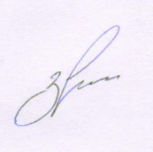         О.А. Зенин